THE CELL MEMBRANE: So Important it Gets its Own Section in the NotesCell Transport: How the Cell Membrane MovesMaterials Into and Out of the CellCell Membrane ContinuedThe cell membrane is a ________ _____________ that surrounds eukaryotic and prokaryotic cells.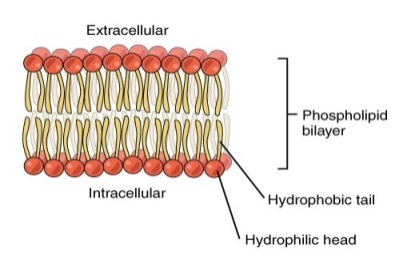 Job Description:1. It forms a ______________ between a cell and the outside environment 2. It controls the ____________ of materials ______ and _________ a cell.  1. It forms a ______________ between a cell and the outside environment 2. It controls the ____________ of materials ______ and _________ a cell.  Characteristics:Characteristics:The cell membrane is made up of a ___________ _________ of molecules called ________________ mixed in with a variety of other molecules.  The cell membrane is made up of a ___________ _________ of molecules called ________________ mixed in with a variety of other molecules.  The cell membrane is fluid and __________.The ________________ molecules can move around in a fluid-like manner.  The Parts of the Cell MembraneThe Parts of the Cell MembraneThe Parts of the Cell MembraneThe Parts of the Cell MembraneThe Parts of the Cell MembraneThe Parts of the Cell MembraneThe Parts of the Cell MembranePhospholipids are composed of 3 basic parts:1. a charged ____________ head2. a ____________ molecule3. two _________________ chains/tailsThe ________heads of the        phospholipids are attracted to the polar water molecules __________and _________of the cell.The ________heads of the        phospholipids are attracted to the polar water molecules __________and _________of the cell.The ________heads of the        phospholipids are attracted to the polar water molecules __________and _________of the cell.The ________heads of the        phospholipids are attracted to the polar water molecules __________and _________of the cell.The Cell Membrane isn’t only made of phospholipids though- it has other molecules embedded in the phospholipid bilayer.  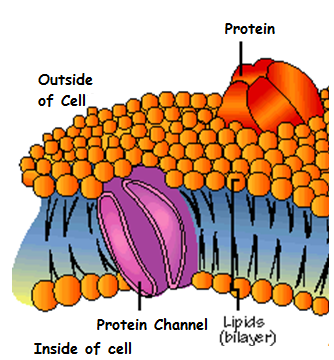 The Cell Membrane isn’t only made of phospholipids though- it has other molecules embedded in the phospholipid bilayer.  The Cell Membrane isn’t only made of phospholipids though- it has other molecules embedded in the phospholipid bilayer.  The Cell Membrane isn’t only made of phospholipids though- it has other molecules embedded in the phospholipid bilayer.  The phospholipid heads line up and form the ________surfaces of the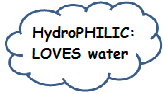  cell membrane.The fatty acid tails are ___________ and cannot form bonds with water.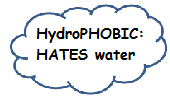 The phospholipid heads line up and form the ________surfaces of the cell membrane.The fatty acid tails are ___________ and cannot form bonds with water.Protein molecules:Embedded in the cell membrane and help flow ____ and ____ of the cell.Cholesterol molecules: _____________ and keep the cell membrane ________.Carbohydrates:Attached to membrane proteins; help cells to ___________ ______________________.Protein molecules:Embedded in the cell membrane and help flow ____ and ____ of the cell.Cholesterol molecules: _____________ and keep the cell membrane ________.Carbohydrates:Attached to membrane proteins; help cells to ___________ ______________________.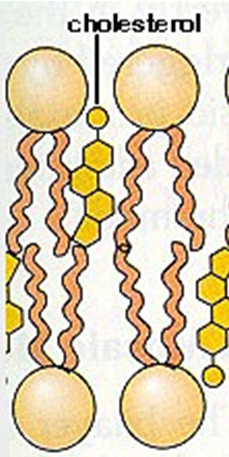 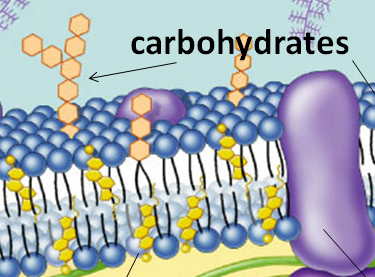 Because the phosphate head has a slight charge,phospholipids are ________ molecules.Non-polar tails are attracted to each other and _________ by water.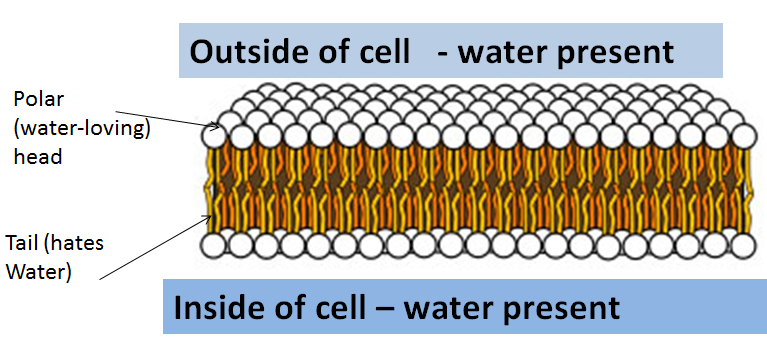 Because the phosphate head has a slight charge,phospholipids are ________ molecules.Non-polar tails are attracted to each other and _________ by water.Because the phosphate head has a slight charge,phospholipids are ________ molecules.Non-polar tails are attracted to each other and _________ by water.Because the phosphate head has a slight charge,phospholipids are ________ molecules.Non-polar tails are attracted to each other and _________ by water.Because the phosphate head has a slight charge,phospholipids are ________ molecules.Non-polar tails are attracted to each other and _________ by water.Protein molecules:Embedded in the cell membrane and help flow ____ and ____ of the cell.Cholesterol molecules: _____________ and keep the cell membrane ________.Carbohydrates:Attached to membrane proteins; help cells to ___________ ______________________.Protein molecules:Embedded in the cell membrane and help flow ____ and ____ of the cell.Cholesterol molecules: _____________ and keep the cell membrane ________.Carbohydrates:Attached to membrane proteins; help cells to ___________ ______________________.The cell membranes is __________________________This means that it allows some, but not all ___________ to pass through it.The cell membranes is __________________________This means that it allows some, but not all ___________ to pass through it.The cell must be able to control thein and out movement of certain molecules and ionsSelective permeability allows the cell to maintain ____________ in the event that the environment __________ ____ _____ changes.  The cell must be able to control thein and out movement of certain molecules and ionsSelective permeability allows the cell to maintain ____________ in the event that the environment __________ ____ _____ changes.  Substances Pass Through the Cell Membrane in Different WaysSubstances Pass Through the Cell Membrane in Different WaysSubstances Pass Through the Cell Membrane in Different WaysSubstances Pass Through the Cell Membrane in Different WaysSubstances Pass Through the Cell Membrane in Different WaysSubstances Pass Through the Cell Membrane in Different WaysSubstances Pass Through the Cell Membrane in Different WaysSome of these methods require the cell to _________ _________ and some do not.  Passive Transport is theMovement of molecules across the cell membrane _________ _________ input from the cell.Three types:Passive Transport is theMovement of molecules across the cell membrane _________ _________ input from the cell.Three types:Passive Transport is theMovement of molecules across the cell membrane _________ _________ input from the cell.Three types:Passive Transport is theMovement of molecules across the cell membrane _________ _________ input from the cell.Three types:Passive Transport is theMovement of molecules across the cell membrane _________ _________ input from the cell.Three types:Factors that determine how something moves across the membrane:1.  ______ of the molecule2. ___________ of the molecule3. ____________ of the molecule inside and outside of the cell. Diffusion  Is the movement of molecules     iin a fluid or gas from a region of _______ concentration to a region of _________ concentrationORDifference in concentration in one area compared to another= ________________________________________Diffusion moves down the concentration gradientDiffusion  Is the movement of molecules     iin a fluid or gas from a region of _______ concentration to a region of _________ concentrationORDifference in concentration in one area compared to another= ________________________________________Diffusion moves down the concentration gradientOsmosisOsmosis is the _____________of _______across a semi-permeable membrane from an area of higher water concentration to an area of lower water concentration.The higher the concentration of __________in a solution, the lower the concentration of __________in the same solution.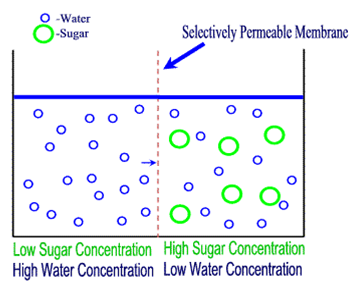 Osmosis/Diffusion continues until the concentration reaches equilibrium.OsmosisOsmosis is the _____________of _______across a semi-permeable membrane from an area of higher water concentration to an area of lower water concentration.The higher the concentration of __________in a solution, the lower the concentration of __________in the same solution.Osmosis/Diffusion continues until the concentration reaches equilibrium.Facilitated DiffusionThe diffusion of molecules across the membrane through transport proteins.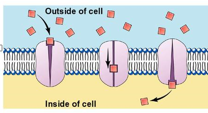 This happens because some molecules cannot easily diffuse across the _______ _________________.Facilitated DiffusionThe diffusion of molecules across the membrane through transport proteins.This happens because some molecules cannot easily diffuse across the _______ _________________.Diffusion  Is the movement of molecules     iin a fluid or gas from a region of _______ concentration to a region of _________ concentrationORDifference in concentration in one area compared to another= ________________________________________Diffusion moves down the concentration gradientDiffusion  Is the movement of molecules     iin a fluid or gas from a region of _______ concentration to a region of _________ concentrationORDifference in concentration in one area compared to another= ________________________________________Diffusion moves down the concentration gradientOsmosisOsmosis is the _____________of _______across a semi-permeable membrane from an area of higher water concentration to an area of lower water concentration.The higher the concentration of __________in a solution, the lower the concentration of __________in the same solution.Osmosis/Diffusion continues until the concentration reaches equilibrium.OsmosisOsmosis is the _____________of _______across a semi-permeable membrane from an area of higher water concentration to an area of lower water concentration.The higher the concentration of __________in a solution, the lower the concentration of __________in the same solution.Osmosis/Diffusion continues until the concentration reaches equilibrium. 2 kinds of proteins involved in facilitated diffusion:__________ and __________Carrier proteins grab a molecule, change shape, and spin around like a revolving door.  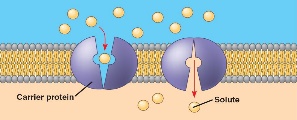 Channel proteins create a __________ 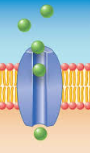 throughwhich molecules can pass.  Concentration is the number of molecules of a substance in a given volume. Circle the glass of water with the highest concentration of salt in it.  Diffusion  Is the movement of molecules     iin a fluid or gas from a region of _______ concentration to a region of _________ concentrationORDifference in concentration in one area compared to another= ________________________________________Diffusion moves down the concentration gradientDiffusion  Is the movement of molecules     iin a fluid or gas from a region of _______ concentration to a region of _________ concentrationORDifference in concentration in one area compared to another= ________________________________________Diffusion moves down the concentration gradientOsmosisOsmosis is the _____________of _______across a semi-permeable membrane from an area of higher water concentration to an area of lower water concentration.The higher the concentration of __________in a solution, the lower the concentration of __________in the same solution.Osmosis/Diffusion continues until the concentration reaches equilibrium.OsmosisOsmosis is the _____________of _______across a semi-permeable membrane from an area of higher water concentration to an area of lower water concentration.The higher the concentration of __________in a solution, the lower the concentration of __________in the same solution.Osmosis/Diffusion continues until the concentration reaches equilibrium. 2 kinds of proteins involved in facilitated diffusion:__________ and __________Carrier proteins grab a molecule, change shape, and spin around like a revolving door.  Channel proteins create a __________ throughwhich molecules can pass.  Some substances cannot get into or out of the cell membrane by ____________transport.The cell has three ways to handle these substances.They are…The cell has three ways to handle these substances.They are…The cell has three ways to handle these substances.They are…The cell has three ways to handle these substances.They are…Some substances cannot get into or out of the cell membrane by ____________transport.Active TransportHappens when a cell uses __________ to transport molecules from  a region of_______concentration to __________concentration.Performed by thousands of transport protein “________” embedded in the cell’s _______ _____________.  Transfer protein pumps are positioned across the membrane so one part is on the inside of the cell and one part is on the outside.  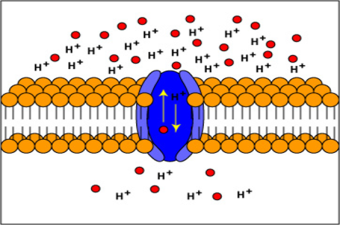 Example: this happens in ___________ (nerve cells). The membrane proteins are constantly pumping ions in and out of the cell so they can send messages to the body from the brain.  EndocytosisThe process of taking in large molecules into the cell by ________________ _______in a membrane and forming a vesicle.  In order for a cell to transport very large ______________ or a large substance in vesicles, it costs the cell energy.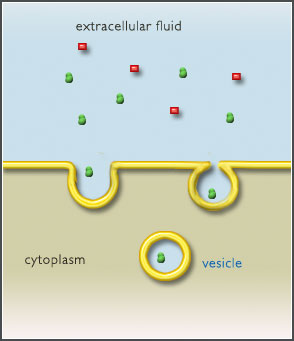 Endocytosis Process:1. the membrane forms a ___________ around the substance.2. pocket breaks off and forms a ____________.3. The vesicle then fuses with a ________________.4. The lysosome _________ the vesicle and the contents.  Two typesPinocytosis= “cell drinking”Phagocytosis= “cell eating”ExocytosisThe ____________ of substances out of a cell by the ____________ of a vesicle with a membrane.Exocytosis Process:1. A _______________forms around materials to be sent out of the cell.2.   The vesicle fuses to the _______ ____________________.3. The cell membrane opens to the ______________ of the cell and releases its contents.           Vocab Corner        Hydro- water        Phobic- afraid/hate       Philic-loves       Cyt- cell        Phago- eating        Pino- drinking      Exo- outside        Endo- inside          Facilitate- to helpIn other words, the cell has to work AGAINST the ____________________________; below is what that would look like with a semipermeable membrane.It COSTS energy (ATP) to go AGAINST the concentrations gradient.Active TransportHappens when a cell uses __________ to transport molecules from  a region of_______concentration to __________concentration.Performed by thousands of transport protein “________” embedded in the cell’s _______ _____________.  Transfer protein pumps are positioned across the membrane so one part is on the inside of the cell and one part is on the outside.  Example: this happens in ___________ (nerve cells). The membrane proteins are constantly pumping ions in and out of the cell so they can send messages to the body from the brain.  EndocytosisThe process of taking in large molecules into the cell by ________________ _______in a membrane and forming a vesicle.  In order for a cell to transport very large ______________ or a large substance in vesicles, it costs the cell energy.Endocytosis Process:1. the membrane forms a ___________ around the substance.2. pocket breaks off and forms a ____________.3. The vesicle then fuses with a ________________.4. The lysosome _________ the vesicle and the contents.  Two typesPinocytosis= “cell drinking”Phagocytosis= “cell eating”ExocytosisThe ____________ of substances out of a cell by the ____________ of a vesicle with a membrane.Exocytosis Process:1. A _______________forms around materials to be sent out of the cell.2.   The vesicle fuses to the _______ ____________________.3. The cell membrane opens to the ______________ of the cell and releases its contents.           Vocab Corner        Hydro- water        Phobic- afraid/hate       Philic-loves       Cyt- cell        Phago- eating        Pino- drinking      Exo- outside        Endo- inside          Facilitate- to helpOur cells are bathed in solutions and the __________________of solutes in and out of the cell can cause the cell to ____________ ____________.  Types of SolutionsTypes of SolutionsTypes of SolutionsSalt is a ____________. IsotonicA solution is isotonic if there is the ________ amount of ___________ inside the cell as in the solution.HypertonicA solution is hypertonic if it has a _____________ concentration of solute than the cell does.  HypotonicA solution is hypotonic has a ______________ concentration of solute than inside the cell.         SALT SUCKSWhen it is concentrated inside or outside of the cell, it will draw the __________ in its direction.This is why you get thirsty after eating something salty.Cell _____________Depends on balancing water uptake and loss.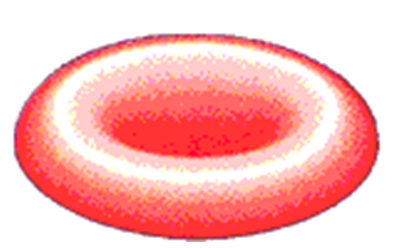 _______________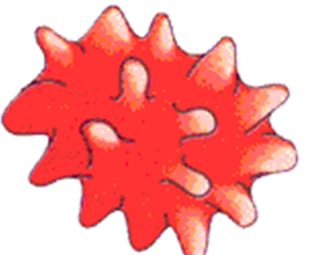 _______________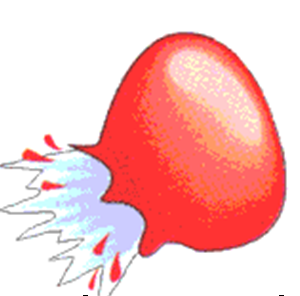 _______________If a cell is in an _____________ solution, water molecules will move in and out of a cell at an __________ ___________.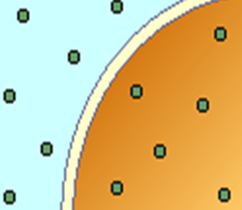 If a cell is in a _________________ solution, water will flow _______ of the cell, causing it to __________ (shrivel) or die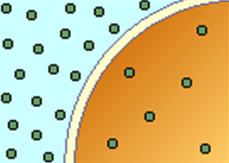 If a cell is in a _________________ solution, water will diffuse 
(osmose) into the cell.  If too much water enters the cell, it could ________ (burst).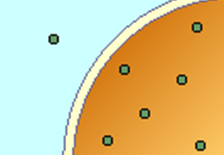        SALT SUCKSWhen it is concentrated inside or outside of the cell, it will draw the __________ in its direction.This is why you get thirsty after eating something salty.Cell _____________Depends on balancing water uptake and loss._____________________________________________The cell’s  __________will not change.The cell will shrink.The cell will swell.       SALT SUCKSWhen it is concentrated inside or outside of the cell, it will draw the __________ in its direction.This is why you get thirsty after eating something salty.Cell _____________Depends on balancing water uptake and loss._____________________________________________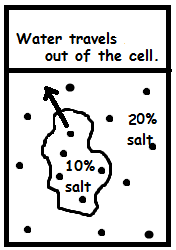 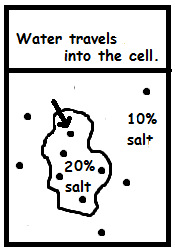        SALT SUCKSWhen it is concentrated inside or outside of the cell, it will draw the __________ in its direction.This is why you get thirsty after eating something salty.Cell _____________Depends on balancing water uptake and loss._____________________________________________In this case, the cell is _________________ to the solution.In this case, the cell is _________________ to the solution.In this case, the cell is _________________ to the solution.